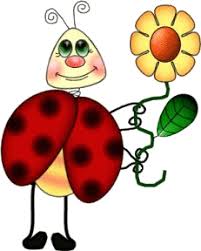 „Wesołe kropeczki” –z wykorzystaniem systemu EPRWSTĘPNaturalną potrzebą dziecka jest swobodny, spontaniczny  ruch. Powinien on być inspiracją dla nauczyciela, który ma na celu wspieranie wszechstronnego rozwój dziecka Planując zajęcia musimy wykorzystać wszystkie formy ruchu. Najbardziej fundamentalnym założeniem systemu EPR jest pierwsza zasada dydaktyczna, która określa ruch jako podstawę uczenia się. Planując zajęcia nauczyciel powinien wziąć pod uwagę:Ruch zgodny z fizjologią,Ruch dowolny, swobodny,Zintegrowany ruch całego ciała,Ruch parcjalny,Ruch rytmiczny i poza rytmem,Ruch organizujący aktywność zespołową i indywidualną,Bezruch, jako odpoczynek i początek nowej procedury ruchu,Nowe doświadczenia ruchowe.Wykorzystując ruch dajmy dzieciom więcej możliwość rozwijania i doskonalenia wymaganych umiejętności.Zajęcia takie rozwijają myślenie twórcze, wyobraźnię przestrzenną, spostrzegawczość, uczą estetyki, cierpliwości, dokładności i dyscypliny. Zadaniem przedszkola jest rozwijanie wszelkich zdolności i umiejętności dzięki, dzięki czemu kształtuje ono swoją osobowość i zwiększają szansę powodzenia w szkole. CHARAKTERYSTYKA PROGRAMU:Program „Wesołe kropeczki” został napisany dla dzieci w wieku przedszkolnym. Daje on im możliwość wszechstronnego, harmonijnego rozwój, a tym samym zaspakaja ich naturalną potrzebę ruchu, ciekawość poznawania świata i aktywność.Założeniem programu jest wykorzystanie systemu „Eduakcji przez ruch”.Na aktywność zmysłów ma wpływ ruch poszczególnych części ciała W ich wyniku powstaje plastyczna, techniczna i artystyczna impresja. Nauczyciel planuje formy i aktywności dzieci, w przebiegu działań uwzględnia kolejne etapy mające wpływ na rozwój fizyczny, społeczny, emocjonalny i poznawczy swoich uczniów.Edukacja przez ruch zawiera:graficzne ćwiczenia wpływające na stabilizację lateralną, wykonywane na małej i wielkiej płaszczyźnie jedną ręką;graficzne ćwiczenia wpływające na synchronizację pracy mózgu, wykonywane na małej i wielkiej płaszczyźnie oburącz;graficzne ćwiczenia wpływające na równoważenie lateralne, wykonywane na małej i wielkiej płaszczyźnie raz jedną, raz drugą ręką;ćwiczenia manipulacyjne wspierające sprawność dłoni, ręki, nogi i całego organizmu z wykorzystaniem zabawek dydaktycznych, które pomogą w uzyskaniu koncentracji;ćwiczenia rytmicznej manipulacji z wykorzystaniem zabawek dydaktycznych wpływające na równoważnie lateralne organizmu;ćwiczenia spontanicznego ruchu całego ciała jako formy pozawerbalnej komunikacji wspomagające koncentrację i polisensoryczne poznawanie.CELE PROGRAMUCel ogólny programu to holistyczny rozwój dziecka na poziomie edukacji przedszkolnej.Cele szczegółowe:W sferze fizycznej – doskonalenie małej i dużej motoryki, doskonalenie wyczucia własnego ciała i jego ruchów w przestrzeni.W sferze emocjonalnej- doskonalenie umiejętności opóźnionej gratyfikacji.W sferze społecznej – odczuwanie radości podczas wspólnej zabaw.W sferze poznawczej – doskonalenie mowy i myślenia.METODY: SYSTEM EDUKACJA PRZEZ RUCHPROCEDURY OSIAGANIA CELÓW:-stosowanie różnorodnych ćwiczeń językowych, matematycznych, twórczych, manualnych, grafomotorycznych i techniczno – plastycznych, - inspirowanie uczniów utworami muzycznymi, - wykonywanie prac o różnorodnej tematyce i na różne okazje, -stosowanie zasad pracy systemem EPR,–uwrażliwianie dzieci na estetykę prac.ORGANIZACJAZajęcia będą prowadzone przez nauczycieli dwóch grup (II i IV) dwa razy w miesiącu. Czas realizacji od października 2017roku do czerwca 2018roku.EWALUACJAEwaluacja odbywać się będzie poprzez obserwację stosunków interpersonalnych podczas zajęć, analizę prac i zaangażowania na zajęciach. Przez cały okres realizacji programu prowadzone zajęcia będą odnotowywane w dzienniku zajęć, a wytwory prac dzieci prezentowane rodzicom na tablicach grupowych.PLAN ZAJĘĆDziecko uzyska w swojej twórczości większy sukces jeśli stworzymy mu lepsze warunki jej rozkwitu. Przede wszystkim musimy stosować takie metody, które pozwolą na odkrywcze, indywidualne myślenie i działanie, i które otworzą dziecku oczy na wartości plastyczneMiesiącZagadnieniePropozycje zajęćEfektyXDary jesieniOwoce i warzywaJesienne drzewaJarzębinaPająkDziecko:składa koła na pół, kartkę zgodnie z instrukcją,posiada prawidłowy chwyt kredki -  chwyt pęsetkowy,rytmicznie podaje kartki w kole,rysuje wiązkę z punktu.XIJesienna pogodaParasolKamizelkaJeżDziecko:rytmiczne kreśleni do muzyki,składa papier,kreśli wzory i linie.XIIŚwięta SzopkaŚwięty MikołajAniołkiDziecko:składa elementy szopki,konstruuje mikołaja, aniołka.IZimaBałwanekZimowy krajobrazZimowa gwiazdkaDziecko:kreśli spirale z punktu,wycina wzory,składa papier i konstruuje gwiazdkę.IIZwierzęta zimąKarmnikPingwinekMyszkaDziecko:zna pojęcia matematyczne: kolumna, rząd,czyta symbole,tworzy etapami opowiadanie,gniecie, prasuje dłonią i drze papier,konstruuje serek.IIIWielkanocne zwyczajeKoszyczek wielkanocnyBazieZajączekKurczaczekJajko wielkanocneKotki marcoweDzieci:rysuje wiązkę z punktu,stempluje palcem,kreśli leniwe ósemki,kreśli wzory literopodobne od –dowyjaśnia wieloznaczność słowa – kotki.IVPrzyroda budzi się do życiaOwies w donicyWierzbaNiezapominajkiDzieci:wyznaczają środek kartki,kreślą linie w odpowiednim kierunku,kreślą wiązkę niepełną z punktu,zamalowują wyznaczoną płaszczyznę,składają kwadrat na kształt doniczki, kwiatka i listkówVPolska nasza ojczyznaKrakowska czapka.Godło polski.Łódź – moja mała ojczyzna.RodzinaMiastoDziecko:składają równoważny wachlarz,stosują różne zagięcia koła,składają papier zgodnie z instrukcją,wycinają nożyczkami,wymieniają nazwy figur geometrycznych,odrysowują kształty figur.VIWiosnaW poszukiwaniu tęczyWiosenna łąkaTulipanyMotylekDzieci:przekształcają leniwą ósemkę,śpiewają piosenkę ”Na tęczowym łuku” - Aida,malują duże powierzchnie farbami,konstruują tulipany.